H O T Ă R Â R E A  Nr. 46din  8 mai 2015privind  aprobarea recuperării cheltuielilor de judecată în fond și în recurs  din Dosar civil Nr. 11451/117/ 2013* prin executare silită	         Consiliul local al Municipiului Dej, întrunit în ședința ordinară din data de 8 mai 2015,    Având în vedere proiectul de hotărâre, prezentat din inițiativa consilierilor locali privind recuperarea cheltuielilor de judecată, prin executare silită din Dosarul civil Nr. 11451/117/2013* cât și Raportul Nr. 8.890 din data de 30 aprilie 2015, al Compartimentului Juridic din cadrul Primăriei Muniocipiului Dej, prin care se propune spre aprobare recuperare a cheltuielilor de judecată, proiect avizat favorabil în ședința de lucru a comisiei economkice și juridice din data de 7 mai 2015;	Ţinând cont de prevederile  ’Art. 622’ din Noul cod de procedură civilă, ‘Art. 21’, alin. (5)  și  ’Art. 45’,  alin. (1) din Legea Nr. 215/2001 privind administrația publică locală, republicată, cu modificările și completările ulterioare,H O T Ă R Ă Ş T E: 	Art. 1.  Aprobă recuperarea cheltuielilor de judecată, în fond și în recurs, din Dosarul civil Nr. 11451/117/ 2013 * prin executare silită.Art. 2. Cu ducerea la îndeplinire a prevederilor prezentei hotărâri se încredinţează  Primarului Municipiului Dej, prin Compartiment juridic din cadrul Primăriei Municipiului Dej.Art. 3. Prezenta hotărâre se comunică prin intermediul secretarului, în termenul prevăzut de lege, Primarului Municipiului Dej, Prefectului Judeţului Cluj,  Direcţiei Economice şi Compartimentului juridic din cadrul Primăriei Municipiului Dej.Preşedinte de şedinţă,         Mureșan Aurelian CălinNr. consilieri în funcţie -  19						Nr. consilieri prezenţi   -  15Nr. voturi pentru	   -  15	Nr. voturi împotrivă	   -   	Abţineri	               -  			        Contrasemnează							               Secretar,						                                                                        Pop Cristina   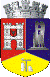 ROMÂNIAJUDEŢUL CLUJCONSILIUL LOCAL AL MUNICIPIULUI DEJStr. 1 Mai nr. 2, Tel.: 0264/211790*, Fax 0264/223260, E-mail: primaria@dej.ro